Ventilacijski poklopac za cijev LDR 160Jedinica za pakiranje: 1 komAsortiman: K
Broj artikla: 0018.0336Proizvođač: MAICO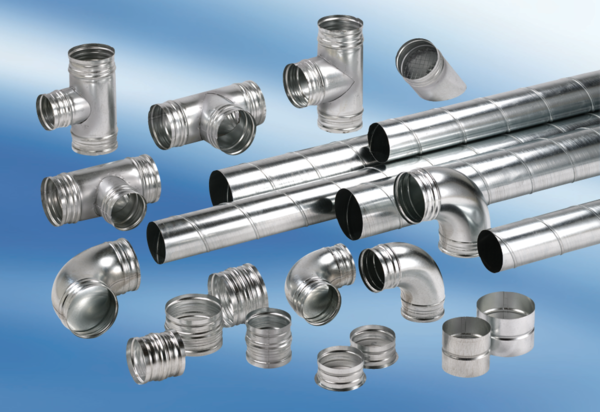 